INVITATION FOR BIDSNotice is hereby given that sealed bids will be received by the TOWNSHIP OF MAPLEWOOD in the County of ESSEX, New Jersey for the FY 2024 CAPITAL ROADWAY IMPROVEMENTS.  The project consists OF PAVEMENT MILLING AND OVERLAY; Drainage inlet and manhole INSTALLATION AND rEHABILITATION; DRAINAGE PIPE, curb, and sidewalk improvements; SIGNAGE; STRIPING; and HANDICAP RAMPS.Contract documents may be acquired by emailing Paul J. Kittner, Township Engineer and Director of Public Works, at pkittner@maplewoodnj.gov at no charge.  Prospective bidders will be required to provide their name, address, telephone number, fax number and email address to be used if addenda are required.  Bids will be received at the office of the Township Clerk at 574 Valley Street, Maplewood, NJ 07040 until:May 15th, 2024 at 11:00 a.m. prevailing timeBids will be made on standard proposal forms in the manner designated therein as required by the specifications, must be enclosed in envelopes (outer and inner), both of which shall be sealed and clearly labeled with the words CONTRACT BID DOCUMENTS, name of project, name and address of Bidder and date and time of bid opening, and addressed to Township Engineer at 574 Valley Street, Maplewood, NJ 07040.Bidders are required to comply with the requirements of N.J.S.A. 10:5-31 et seq. and N.J.A.C. 17:27All Bidders must submit to the Township a Business Registration Certificate issued by the New Jersey Division of Revenue, PL 2004 c.57 (N.J.S.A. 52:32-44) and N.J.S.A. 40A:11-23.2, with their Bid.Simultaneously with the submission of bids, the corporation or partnership so bidding will furnish a statement setting forth the names and addresses of all stockholders in the corporation or partnership who own ten percent (10%) or greater therein pursuant to Chapter 33, P.L. 1977.  Bids will be REJECTED if they do not contain this disclosure statement.Bidders are notified that they must pay workmen the prevailing wage rate as determined by the New Jersey Department of Labor and Industry for the project, pursuant to the "New Jersey Prevailing Wage Act" - Chapter 150 of the Laws of 1963.If awarded a contract, your company/firm shall be required to comply with the requirements of N.J.S.A. 10:5-31 et seq. and N.J.A.C. 17:27.The right is hereby reserved to reject any and all bids or any part thereof or to waive any minor informalities or irregularities and to accept any bid or bids if deemed in the best interest of the Township of Maplewood to do so.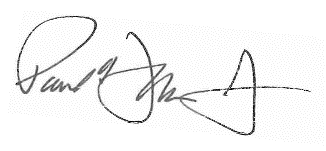 By order of the 		Paul J. Kittner Jr, PE, PP, CME		Township Engineer/		Director of Public Works